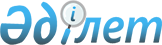 О признании утратившими силу некоторых постановлений акимата района АққулыПостановление акимата района Аққулы Павлодарской области от 26 июня 2019 года № 1-03/160. Зарегистрировано Департаментом юстиции Павлодарской области 1 июля 2019 года № 6456
      В соответствии с пунктом 2 статьи 31 Закона Республики Казахстан от 23 января 2001 года "О местном государственном управлении и самоуправлении в Республике Казахстан", подпунктом 4) пункта 2 статьи 46 Закона Республики Казахстан от 6 апреля 2016 года "О правовых актах", Указом Президента Республики Казахстан от 4 августа 2018 года № 724 "О переименовании Качирского, Лебяжинского районов Павлодарской области", акимат района Аққулы ПОСТАНОВЛЯЕТ:
      1. Признать утратившими силу некоторые постановления акимата района Аққулы согласно приложению к настоящему постановлению.
      2. Контроль за исполнением настоящего постановления возложить на заместителя акима района Әметова Қ. Қ.
      3. Настоящее постановление вводится в действие со дня первого официального опубликования. Перечень утративших силу некоторых
постановлений акимата района Аққулы
      1. Постановление акимата Лебяжинского района от 15 марта 2016 года № 53/3 "Об определении для заказчиков единого организатора государственных закупок и определении бюджетных программ и товаров, работ, услуг, по которым организация и проведение государственных закупок выполняется единым организатором" (зарегистрировано в Реестре государственной регистрации нормативных правовых актов за № 5012, опубликовано 02 апреля 2016 года в районной газете "Аққу үні" - "Вести Акку").
      2. Постановление акимата Лебяжинского района от 08 августа 2016 года № 164/8 "О внесении дополнения в постановление акимата Лебяжинского района от 15 марта 2016 года № 53/3 "Об определении для заказчиков единого организатора государственных закупок и определении бюджетных программ и товаров, работ, услуг, по которым организация и проведение государственных закупок выполняется единым организатором" (зарегистрировано в Реестре государственной регистрации нормативных правовых актов за № 5211, опубликовано 23 августа 2016 года в информационно-правовой системе "Әділет").
      3. Постановление акимата Лебяжинского района от 20 января 2017 года № 1-12/5 "О внесении изменения в постановление акимата Лебяжинского района от 15 марта 2016 года № 53/3 "Об определении для заказчиков единого организатора государственных закупок и определении бюджетных программ и товаров, работ, услуг, по которым организация и проведение государственных закупок выполняется единым организатором" (зарегистрировано в Реестре государственной регистрации нормативных правовых актов за № 5358, опубликовано 10 февраля 2017 года в Эталонном контрольном банке нормативных правовых актов Республики Казахстан в электронном виде).
      4. Постановление акимата района Аққулы от 13 декабря 2018 года № 1-03/327 "О внесении изменений в постановление акимата Лебяжинского района от 15 марта 2016 года № 53/3 "Об определении для заказчиков единого организатора государственных закупок и определении бюджетных программ и товаров, работ, услуг, по которым организация и проведение государственных закупок выполняется единым организатором" (зарегистрировано в Реестре государственной регистрации нормативных правовых актов за № 6176, опубликовано 03 января 2019 года в Эталонном контрольном банке нормативных правовых актов Республики Казахстан в электронном виде).
					© 2012. РГП на ПХВ «Институт законодательства и правовой информации Республики Казахстан» Министерства юстиции Республики Казахстан
				
      Аким района

А. Балгабаев
Приложение
к постановлению акимата
района Аққулы от "26" июня
2019 года № 1-03/160